Name     Ajay      Ajay      Ajay      Ajay      Ajay      Ajay 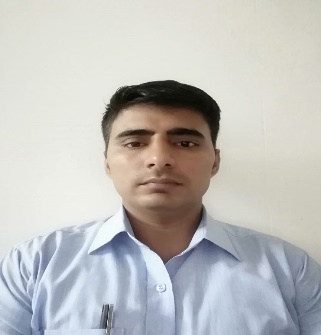 DesignationAsst. Prof.Asst. Prof.Asst. Prof.Asst. Prof.Asst. Prof.Asst. Prof.Department Mathematics Mathematics Mathematics Mathematics Mathematics MathematicsQualification   M.Sc.,  B.Ed.    M.Sc.,  B.Ed.    M.Sc.,  B.Ed.    M.Sc.,  B.Ed.    M.Sc.,  B.Ed.    M.Sc.,  B.Ed. Research Experience (in years)Total08 years 2 monthsTotal08 years 2 monthsTotal08 years 2 monthsTeaching08 yearsTeaching08 yearsTeaching08 yearsResearchResearchContact Details:E-mailAjaybaland2008@gmail.comE-mailAjaybaland2008@gmail.comE-mailAjaybaland2008@gmail.comE-mailAjaybaland2008@gmail.comE-mailAjaybaland2008@gmail.com       Mobile/Phone9017398945       Mobile/Phone9017398945       Mobile/Phone9017398945Books/Chapters PublishedResearch PublicationsInternational JournalsInternational JournalsNational JournalsNational JournalsInternational ConferencesInternational ConferencesInternational ConferencesNational ConferencesResearch PublicationsResearch Guidance Research Guidance Ph.D.Ph.D.MastersMastersMastersResearch ProjectsResearch ProjectsCompletedCompletedInprogressInprogressInprogressConsultancy ProjectsConsultancy ProjectsCompletedCompletedInprogressInprogressInprogressSeminar/Conference/STTPsSeminar/Conference/STTPsAttendedAttendedOrganized Organized Organized Professional AffiliationsProfessional AffiliationsAwards/ Fellowships etc.Awards/ Fellowships etc.